Проект « МЫ – ПЕШЕХОДЫ!»Цель: - формирование культуры безопасного поведения детей старшего дошкольного возраста на улице.Задачи: -  расширить знания детей о правилах безопасности на улице, формируя навыки безопасного поведения;- воспитывать умение детей жить по правилам, соблюдение которых поможет им сохранить жизнь и здоровье;- расширить и закрепить знания детей о сигналах светофора и правилах дорожного движения;- познакомить детей с дорожными знаками: указательными («Пешеходный переход», «Подземный пешеходный переход»; запрещающими («Движение пешеходов запрещено», «Движение на велосипедах запрещено»); знаками сервиса («Больница», «Пункт питания», «Автозаправка»). - уточнить и закрепить знания детей о видах транспорта;- обогатить словарь детей.Участники:- воспитатели: Пимонова Е. В.;- дети старшей группы.Сроки проведения: 1 месяц.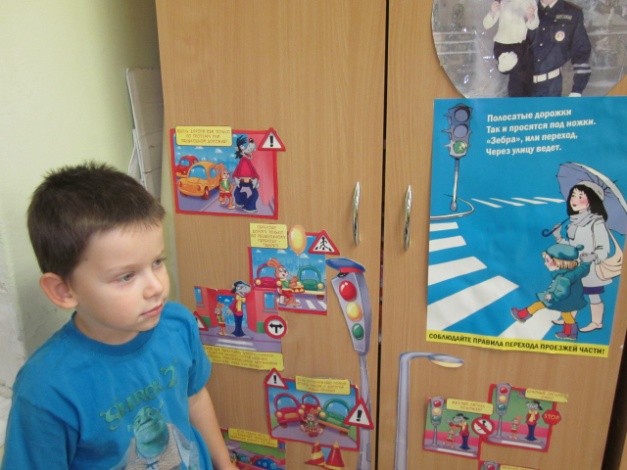 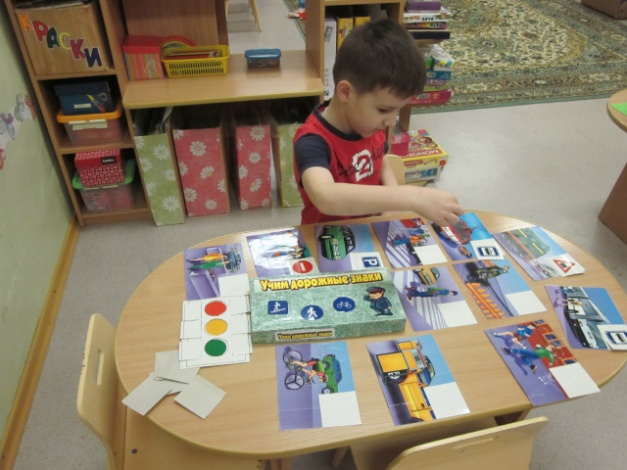 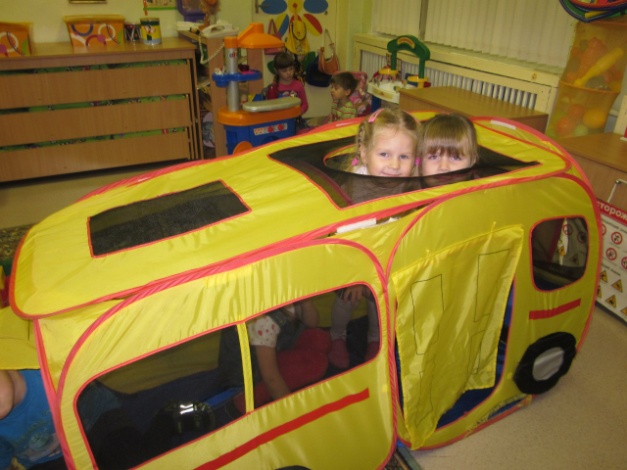 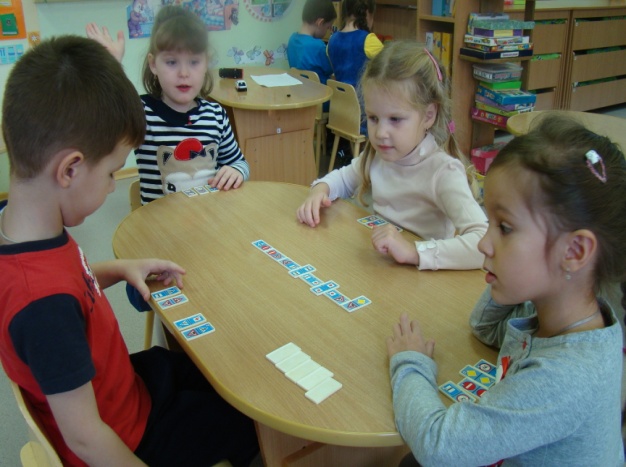 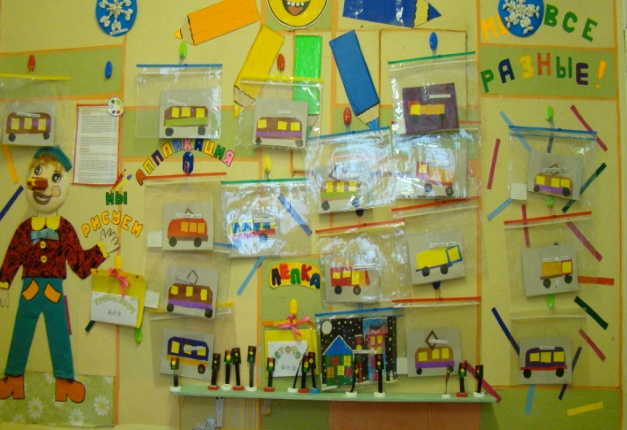 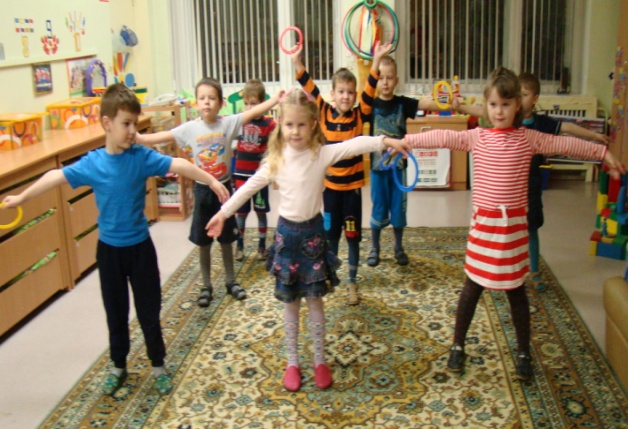 